CITY PLANNING AND SUBURBAN RENEWAL COMMITTEE MINUTES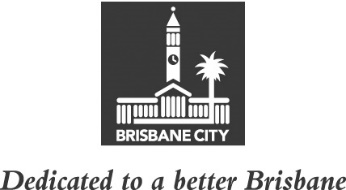 MEETING HELD ON TUESDAY 15 NOVEMBER 2022AT 10AMCOMMITTEE MEETING ROOM 2, LEVEL 2, CITY HALLMEMBERS PRESENT:Councillor Adam Allan (Civic Cabinet Chair), Councillor Fiona Hammond (Deputy Chair), and Councillors Lisa Atwood, Kara Cook, Peter Matic and Charles Strunk. OTHERS PRESENT:Peta Harwood, Manager, Development Services, City Planning and Sustainability; John Cowie, Manager, City Planning and Economic Development, City Planning and Sustainability; Tony Gleeson and Vanessa Martens, Policy Liaison Officers, Civic Cabinet Chair’s Office, City Planning and Suburban Renewal Committee; and Megan Hewton, Council and Committee Liaison Office Manager, Governance, Council and Committee Services, City Administration and Governance.MINUTES:The Minutes of the meeting held on 8 November 2022, copies of which had been forwarded to each Councillor, were presented by the Civic Cabinet Chair and taken as read and confirmed by the Committee.48	OTHER BUSINESSThe following matters were also considered by the Committee, and the decisions reached were fully set out in the Committee’s report to Council:Committee presentation – 142-172 Sherbrooke Road, Willawong (A006007523)Petition – Requesting voluntary buy-back for all Rocklea residential properties.49	GENERAL BUSINESSThe Civic Cabinet Chair answered questions of the Committee.CONFIRMED THIS			DAY OF				2022..........................................CIVIC CABINET CHAIR